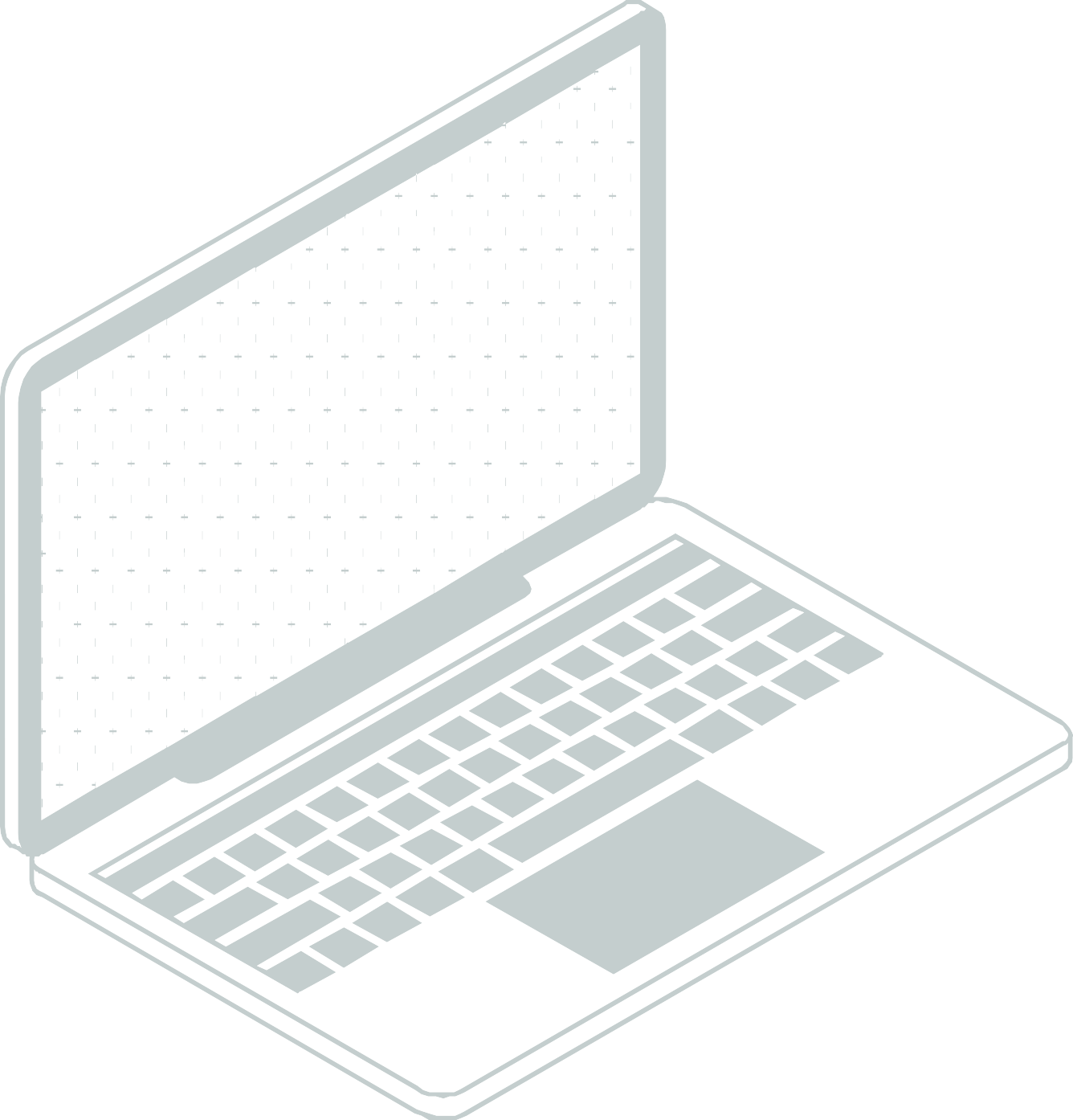 informatica